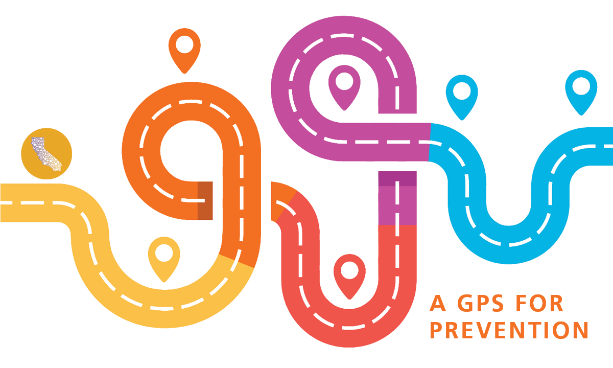 What is the change we want to see happen?What are the prevention activities/programs that will be implemented to meet this goal?What specific changes do we expect to see immediately after we implement this activity?  (knowledge, attitude, behavior, beliefs)What changes do we expect to see within one year after we implement this activity?What will be the long-term effects of this activity? (On the individual? On the community? etc…)What are your assumptions about how this program will work?What are the external factors within which this effort will operate? 